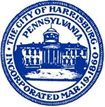 MOBILE RETAIL FOOD VENDOR CHECKLISTHarrisburg, Pennsylvania SEASONAL       ANNUAL       TEMPORARYPart 1 To be completed by food vendorMobile Vendor Business Informationtype of Mobile unit (check all that apply)mobile food unit OPERATION schedule (check/list all that apply)Description of Equipment (check all that apply)Mobile Unit Name __________________________________	Date: ____________________________☐  Push Cart ☐  Tabletop/Tent ☐  Food Preparation Vehicle ☐  Trailer ☐  Refrigerated Vehicle ☐  Other:____________________________________________________________________________________________________________________ 